Общие сведения об образовательной организации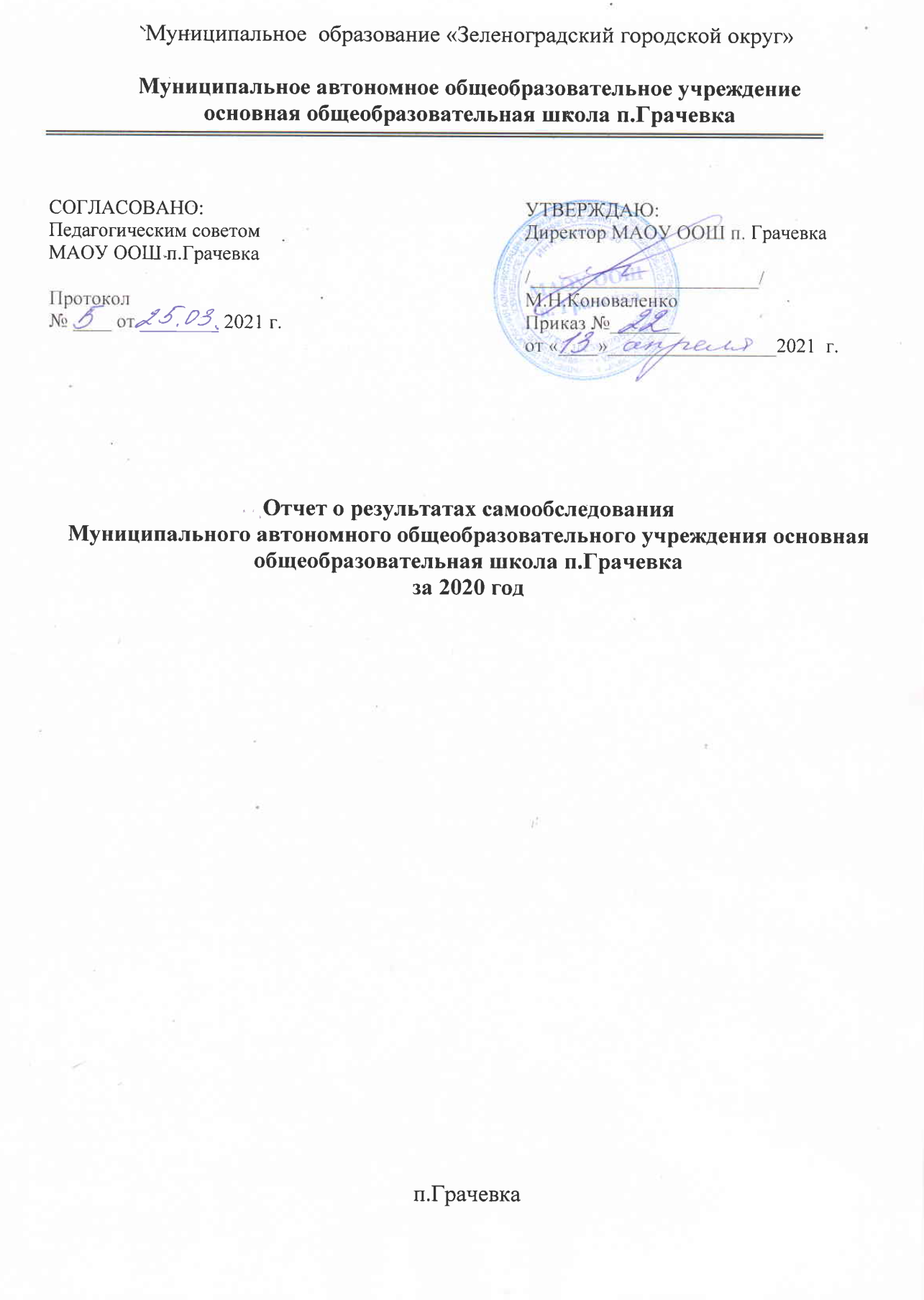 Организационно-правовая форма – муниципальное, автономное учреждениеТип - общеобразовательное учреждениеСвидетельство о постановке на учет юридического лица в налоговом органе - Серия 39 № 001367930, 10 января 2001 г., ИНН: 3918008520.Свидетельство о внесении записи в Единый государственный реестр юридических лиц - Серия 39 № 000336076, 31 октября 2002 г., Межрайонная инспекция № 6 МНС России по Калининградской области, ОГРН 1023902052899.Свидетельство о праве на имуществоНа здание школы: 39-АБ 421483, 15.12.2014 г., Управлением Федеральной службы государственной регистрации, кадастра и картографии по Калининградской области;39-АБ 421490, 15.12.2014 г. , Управлением Федеральной службы государственной регистрации, кадастра и картографии по Калининградской области.На земельный участок: 39-АБ 421482, 15.12.2014 г., Управлением Федеральной службы государственной регистрации, кадастра и картографии по Калининградской области;39-АБ 421481, 15.12.2014 г., Управлением Федеральной службы государственной регистрации, кадастра и картографии по Калининградской области.Перечень образовательных программ, реализуемых в МАОУ ООШ п. Грачевка согласно лицензии:Общее образование:- дошкольное образование;- начальное общее образование;- основное общее образование;Дополнительное образование:-дополнительное образование детей и взрослых.Аналитическая часть
I. Оценка образовательной деятельностиОбразовательная деятельность в школе организуется в соответствии с Федеральным законом от 29.12.2012 № 273-ФЗ «Об образовании в
Российской Федерации», ФГОС начального общего, основного общего образования, СП 2.4.3648-20 «Санитарно - эпидемиологические требования к организациям воспитания и обучения, отдыха и оздоровления детей и молодежи», СанПиН 1.2.3685-21«Гигиенические нормативы и требования к обеспечению безопасности и (или) безвредности для человека факторов среды обитания», другими нормативными правовыми актами, которые регулируют деятельность МАОУ ООШ п. Грачевка, основными образовательными программами начального и основного общего образования, локальными нормативными актами МАОУ ООШ п. Грачевка.Учебный план 1–4-х классов ориентирован на 4-летний нормативный
срок освоения основной образовательной программы начального общего
образования (реализация ФГОС НОО), 5–9-х классов – на 5-летний
нормативный срок освоения основной образовательной программы
основного общего образования (реализация ФГОС ООО).В 2020 году в результате введения ограничительных мер в связи с
распространением коронавирусной инфекции часть образовательных
программ были реализованы с применением электронного обучения и
дистанционных образовательных технологий. Для этого использовались
федеральные и региональные информационные ресурсы, в частности:
Школьная цифровая платформа «Вклад в будущее» (5-8 классы), Учи.Ру (1-4 классы), ЯКласс (1-9 классы).Для качественной подготовки к ОГЭ (проведение тренировочных
занятий) использовались платформы «Решу ОГЭ», «Решу ЕГЭ» для
обучающихся 9 класса. На платформах созданы группы обучающихся с
педагогами-предметниками. У педагогов-предметников была возможность
формировать индивидуальные варианты заданий с фиксацией времени.С учетом сложившейся ситуации педагогами школы была произведена
ревизия тематического планирования, проведен дополнительный отбор тем
из запланированного ранее содержания. При отборе тем для реализации
учебного материала предпочтение было отдано: - Темам, направленным на обобщение и углубление ранее изученного
материала с возможностью эффективного применения цифровых
инструментов или рабочих листов для самостоятельной работы учеников;- Новым темам, наиболее доступным для освоения с учетом имеющихся дополнительных материалов и инструментов, а также достаточности уровня предшествующей подготовки учеников.В тематическом планировании темы, являющиеся избыточными, а
также темы, при изучении которых требовалось использование
специализированного лабораторного оборудования и другие учебные
материалы, не подлежащие замене доступными цифровыми инструментами
были перенесены на следующий учебный год (за исключением тем в 9 классах).Объем обязательных заданий для самостоятельной работы
обучающимися был минимально необходимым для освоения изучаемой темы
Задания в рамках каждого учебного блока для самостоятельного
выполнения в асинхронном режиме были следующие:1. Самостоятельное ознакомление с новым учебным материалом
(просмотр видеороликов, презентаций, текстовых и иных
материалов);2. Задания для самопроверки по изученной самостоятельно теме и
отработки навыков (онлайн-тесты, задания на платформах, в
сборниках задач и т.д.)3. Проверочная работа по итогам изучения тематического блока
Обучающимся были предложены задания различного уровня сложности на
выбор. Для обучающихся с ОВЗ предлагались отдельные задания,
адаптированные с учетом индивидуальных потребностей.При наличии запроса обучающихся, родителей (законных представителей) предлагались задания в двух вариантах по форме выполнения на выбор:а) задания, выполняемые с использованием цифровых инструментов;б) задания, выполняемые с использованием бумажного учебника, рабочих тетрадей и листов.Кроме этого, педагогами активно использовалась электронная платформа для создания видеоконференций ZOOM для проведения видеоуроков, консультаций с обучающимися и их законными представителями.При переходе на новый, непривычный формат обучения была сохранена атмосфера поддержки и участия через систему обратной связи, постоянного консультирования обучающихся, родителей (законных представителей).Результаты педагогического анализа, проведенного по итогам освоения
образовательных программ в дистанционном режиме, свидетельствуют о
снижении результативности образовательной деятельности в начальной и
основной школе. Причину данной ситуации видим в следующем: недостаточное обеспечение обучающихся техническими средствами
обучения – компьютерами, ноутбуками и др., высокоскоростным
интернетом; недостаточное внимание родителей (законных представителей)
обучающихся при организации домашней обстановки,
способствующей успешному освоению образовательных программ; не успешность работников Школы в установлении полноценного
взаимодействия с родителями, проведении достаточных разъяснений
о включенности в дистанционные занятия и значимости их для
обучающихся.Исходя из сложившейся ситуации, в плане работы Школы на 2021 год
необходимо предусмотреть мероприятия, минимизирующие выявленные
дефициты, включить мероприятия в план ВСОКО.Воспитательная работаВ 2020 году в МАОУ ООШ п. Грачевка была разработана и начала реализовываться новая программа воспитания, целью которой является личностное развитие школьников, проявляющееся:1) в усвоении ими знаний основных норм, которые общество выработало на основе этих ценностей (то есть, в усвоении ими социально значимых знаний); 2) в развитии их позитивных отношений к этим общественным ценностям (то есть в развитии их социально значимых отношений);3) в приобретении ими соответствующего этим ценностям опыта поведения, опыта применения сформированных знаний и отношений на практике (то есть в приобретении ими опыта осуществления социально значимых дел).Практическая реализация цели и задач воспитания осуществляется в рамках следующих направлений воспитательной работы школы. Каждое из них представлено в соответствующем модуле. «Ключевые общешкольные дела»Анализируя итоги летнего и осеннего каникулярного периода, стоит
отметить работу пришкольных лагерей.При школе было организовано две летних смены пришкольного лагеря. Всего в них оздоровилось 118 (59 %) детей, из них 95 обучающихся начальной школы и 23 обучающихся основной школы. На осенних каникулах было оздоровлено 40 учащихся школы 1-4  классов.В рамках пришкольной трудовой бригады было задействовано 7
учащихся, все их малообеспеченных семей.Традиционные общешкольные мероприятия, проведенные в 2020 году:-День Знаний. Торжественная линейка-День памяти «Жертвам Беслана посвящается...»-День Учителя.-Выборы в Совет лидеров-День пожилого человека-Посвящение в первоклассники-День матери-Праздник осени-Новогодние и Рождественские праздники-День Защитника Отечества- Международный женский день (8 Марта)-Трудовая акция «Чистый школьный двор»-Мероприятия, посвящённые Дню Победы «Этих дней, не смолкнет слава...» (дистанционно)- Линейка, посвященная «Последнему звонку-2020» (дистанционно) -Прощай, Азбука!- День открытых дверей. «Классное руководство»С принятием новой программы воспитания в школе, усилилась роль
классного руководителя. Обновлено положение о классном руководителе в
рамках новых требований.Осуществляя работу с классом, учитель организует работу с
коллективом класса; индивидуальную работу с учащимися вверенного ему
класса; работу с учителями, преподающими в данном классе; работу с
родителями учащихся или их законными представителями.С учетом новых требований деятельность классного руководителя в
сентябре-октябре 2020 года была направлена на разработку программы
воспитания конкретного класса. Характерной особенностью этого процесса
является соблюдение соотношения инвариантной часть деятельности
классного руководителя, которое отражает минимальное количество
действий по традиционному воспитанию и социализации ученического
коллектива.И вариативной части деятельности, которая формируется с учетом
особенностей школы и класса. Классными руководителями была проделана
большая работа по разработке программы класса и плана конкретных дел с
учетом карантина.Вариативность работы каждого классного руководителя реализуется
через особые задачи воспитательной работы, повышение учебной мотивации,
интеграция в ученический коллектив детей с ОВЗ, трудных подростков,
которые присутствуют практически в каждом классе.«Духовно-нравственное направление»В целях формирования единого школьного пространства и школьной идентичности в 2020  году в школе прошли традиционные мероприятия:-Декада воспитательной работы (открытые классные часы и внеклассные мероприятия)-День защитника Отечества-Международный женский день («Ты женщина! И этим ты прекрасна!»)
-День космонавтики (дистанционно)-День Победы. (дистанционно)-Акция «Открытка ветерану»-Последний звонок-2020 (дистанционно)- Праздник первого звонка  «Сентябрь нас встречает у школьного порога!» (1-9 кл.)- Участие в мероприятиях, посвящённых Дню города Зеленоградска- Урок Добра с участием кинологов ФКУ-ИК 4 (5-9 кл.)- Урок нравственности «Всемирный день пожилых людей» (1-9 кл)- Поздравительная программа ко Дню учителя «Примите наши поздравления» (1-9 кл.)- День самоуправления (1-9 кл.)- Конкурс рисунков «Здравствуй, Осень Золотая» (1-4 кл.)- Игровая программа «Посвящение первоклассников в пешеходы» (1-4 кл.)- Фотоконкурс «Здоровый образ жизни – это…» (5-9 кл.)- Акция «День пятёрок» (5-9 кл.)- Неделя добра (1-4 кл.)- Единый урок по безопасности в сети интернет 2019 (5-9 кл.)- КВН «Без друзей меня чуть-чуть, а с друзьями — много» (5-9 кл.)- Акция  «Радужное настроение» (1-9 кл.)- Викторина «Загляни в мамины глаза» (5-9 кл.)- Праздник «День матери» (1-4 кл.)- Фотоконкурс «Мой любимый питомец» (5-9 кл.)- Посвящение в ЮИДД (1-4 кл.)- Участие в областном Кадетском балу «Гражданско-патриотическое направление»В 2020 году по этому направлению были проведены следующие общешкольные мероприятия:-Общероссийский классный час по ОБЖ;-День памяти жертв Беслана;-День финансовой грамотности;-Классные часы антикоррупционной направленности;- Благотворительные акции «Помоги ближнему»;-Литературно-музыкальный вечер, посвященный вывода советских войск из Афганистана;-День Защитника Отечества;-День Победы;-Акция «Бессмертный полк»;-Экскурсии по местам боевой славы-Конкурс военной песни.«Художественно-эстетическое направление»Традиционно в школе проводились конкурсы творческого характера: Поделка из природного материала в рамках «Праздника Осени»; Конкурс детского творчества «Варежка Деда Мороза"; Конкурс творческих работ ко Дню Космонавтики; Конкурс газет ко Дню Учителя и 8 марта; Конкурс Новогодних открыток; Конкурс военной песни.Победители и призеры всех конкурсов награждены дипломами и грамотами.«Физкультурно – оздоровительное направление и спортивно - массовая работа»Данное направление является приоритетным для образовательной организации. Его составляющие: пропаганда ЗОЖ; проведение оздоровительных кампаний и физкультурно – оздоровительных мероприятий. В соответствии с Федеральными требованиями к образовательным учреждениям в части охраны здоровья обучающихся проводится системная работа по формированию культуры здорового и безопасного образа жизни. При всей значимости урока как основы процесса физического воспитания в школе главенствующую роль в приобщении к ежедневным занятиям физическими упражнениями учащихся, безусловно принадлежит внеклассной физкультурно-оздоровительной и спортивномассовой работе. За ней будущее т. к. даже индивидуально-дифференцированный подход не даст такого положительного результата, который достигается правильно спланированной спортивно – массовой работой, главной целью - является внедрение физической культуры испорта в повседневную жизнь и быт школьника.  В последние годы эта работа наряду со сложившимися ее формами практически обогатилась весьма эффективными видами оздоровления учащихся, повышения их работоспособности, в определенной степени психологического воздействия на их сознание о необходимости использования физической культуры и спорта в своей повседневной деятельности. Главное в том, что физкультурно-оздоровительные мероприятия, как правило, должны охватывать всех учащихся каждой школы.Большую работу проводят педагоги физкультуры, биологии, классные руководители по пропаганде ЗОЖ. Они организуют свою работу через стенную печать, спортивные праздники, создает уголок спортивной славы школы, помещает фото лучших спортсменов, организует смотры – конкурсы на лучший спортивный класс. Наряду с этим педагоги проводят беседы на темы о значении физической культуры, правилах гигиены, режимах питания, привлекает для этого родителей, медицинский персонал. По результатам спортивного года лучшим спортсменам вручаются грамоты, значки и удостоверения. Внеклассная спортивно-массовая работа в школе не может стать полноценной, если не будет сопровождаться системой организации занятий спортивныхобъединений. Спортивные объединения создаются для учащихся, желающих регулярно заниматься тем или иным видом спорта. При создании спортивных объединений прежде всего учитываются условия, позволяющие обеспечить их успешную работу – наличиеспортивной базы, специализации тех лиц, которые могут проводить занятия. В каждом объединении учащиеся распределяются по возрастным группам: младшая, средняя, старшая. Занятия проводятся не менее 3-х раз в неделю. Перед зачислением учащиеся обязательно проходят медицинский осмотр в поликлинике по месту жительства. Наряду со спортивными объединениями в школе создаются группы по общей физической подготовке (ОФП). В их задачу входит повышение общей физической подготовленности учащихся путем использования в различных средств физической культуры и спорта, составляющих основу учебной программы по физической культуре.Задача подготовки учащихся к выполнению учебных нормативов занимает одно из центральных мест в учебной деятельности по физической культуре. Реализация задачи по сдаче контрольных нормативов напрямую зависит от эффективности уроков физического воспитания, от того, в какой степени учащиеся овладели практическим и теоретическим материалом учебной программы, какой уровень освоения навыков, умений, качеств и знаний смог учитель физической культуры обеспечить своим учащимся. Необходимо помнить, что подготовка к сдаче учебных нормативов ведется не только на уроках физической культуры, но и на внеклассных и внешкольных занятиях по  различным видам спорта.  Внеклассная спортивно-массовая работа в школе не может стать полноценной, если не будет сопровождаться системой школьных спортивных соревнований и спартакиад, их любят все ребята. Спартакиады стимулируют учащихся к систематическим, регулярным занятиям спортом. Спартакиады являются эффективной формой пропаганды физической культуры и спорта среди учащихся. Школьные соревнования, Спартакиады проводятся по разным видам спорта на протяжении всего учебного года в зависимости от климатических условий и прохождения учебного материала программы по физическому воспитанию. Соревнования и спартакиады являются не только составной частью внеклассной спортивно-массовой работы, но и обогащают высокой заинтересованностью учащихся в необходимости систематических занятий физической культурой и спортом во внеурочное время. В программе дней здоровья и спорта предусматриваются: подвижные спортивные игры, массовые соревнования «Веселые старты», «А, ну-ка парни!», «А, ну-ка девушки!», «Папа, Мама и Я – спортивная семья!», «Кожаный мяч», «Белая ладья», «День прыгуна», открытые старты на лучшего бегуна, прыгуна, метателя и так далее; в зимних условиях - катания на лыжах.В 2020 году в школе работали следующие курсы внеурочной деятельности:1.	«Волейбол»2.	«Баскетбол»3.	«Шашки и шахматы»4.	«Огневая подготовка»«Трудовое, экологическое воспитание»В этом направлении заложено развитие у обучающихся потребности трудиться (дежурство по школе, уборка закрепленных территорий) ориентироваться на рациональный выбор профессии по их способностям и потребностям. Такая деятельность развивала у детей самостоятельность, воспитывала ответственность за общее дело, развивала индивидуальные качества личности в коллективе.Дежурство по школе не всегда проходило на должном уровне, так как не всегда ввелся контроль со стороны классных руководителей.В 2020 году созданы все необходимые условия для формирования экологической культуры, экологических взглядов и убеждений обучающихся. В апреле 2020 г. обучающиеся школы приняли участие в акции «Школа – наш дом». Конкретными делами все участники субботника продемонстрировали свое право жить на чистой земле и дышать чистым воздухом. Общими усилиями школьный двор и пришкольная территория стала еще чище и красивее.В течение года обучающиеся школы поддерживали порядок на школьном дворе. За каждым классом была закреплена территория, которую обучающиеся убирали. Осенью и весной прошли школьные субботники. Также обучающиеся школы приняли активное участие в уборке мемориалов. Таблица результативности учащихся МАОУ ООШ п. ГрачевкаУченическое самоуправлениеВ 2020  в школе было проведено: Благотворительные акции «Дети-детям» (оказание помощи детям из многодетных семей, детям оказавшихся без попечения родителей), «Помоги ближнему» (к Новому году, к Пасхе, Рождеству); Поздравление ветеранов ВОВ, тыла и труда, с Днем пожилого человека, с Новым годом, с Днем 8 Марта; Проведение субботников на территории школы и детских садов. Благоустройство школьной территории (посадка овощей, цветов).Работа с семьей, профилактика социального сиротстваВ 2020 году проведены два дня Открытых дверей. Создан и работал Совет родителей обучающихся МАОУ ООШ п. Грачёвка в соответствии с Уставом ОО. Родители были привлечены в работу Совета обучающихся по профориентации, в проведении общешкольных мероприятий, лекций по ЗОЖ. На протяжении года каждый родитель мог обратиться в Управляющий Совет, комиссию по урегулированию конфликтных ситуаций. В течение года в ОО и классных коллективах проводились мероприятия с привлечением родителей: Праздник Осени, День матери, Новый год, Международный женский день, классные чаепития, Пасхальная ярмарка, Масленица, Благотворительные акции. Классные руководители тесно взаимодействовали с членами родительского комитета. Со стороны ОО родителям обучающихся постоянно оказывалась помощь. Это, прежде всего, педагогические и психологические консультации. Администрация ОО посещала родительские собрания. Еженедельно проводились индивидуальные беседы с родителями учащихся, имеющих неудовлетворительные оценки. Один раз в триместр проводились встречи с родителями с лекциями об особенностях возраста и методах подхода к воспитанию ребенка, по безнадзорности и правонарушений, сохранению и укреплению здоровья, то есть проводилось педагогическое просвещение родителей.Тематика лектория1 класс1.Режим в жизни первоклассника.2.Психологическая готовность ребенка к школе.3.Приобщение ребенка к домашнему чтению.4.Типичные случаи детского дорожного травматизма, меры его предупреждения.2 класс1.Режим дня второклассника.2.Психологические особенности формирования учебной деятельности у младших школьников.3. классНаказания и поощрения в семье.4.классОрганизация свободного времени в летний период. Дисциплина на улице - залог безопасности пешеходов5 класс1.Проблемы адаптации ребенка к среднему звену.2.Профилактика сердечно-сосудистых заболеваний, остеохондроза, опорно-двигательного аппарата.3.Культурные ценности семьи и их значение для ребенка.4. Причины детского дорожно-транспортного травматизма в летний период.6 класс1.Роль книги в развитии интеллектуальных и личностных качеств человека.2.Компьютер в жизни школьника.3.Вредные привычки ребёнка. Как им противостоять?4.Как влияет на безопасность детей поведение родителей на дороге.7 класс1.Друзья моего ребёнка.2.Роль семьи в развитии работоспособности обучающегося.3.Нравственные уроки семьи - нравственные уроки жизни.4.Профилактика ДТП8 класс1.Плохие отметки и их причины.2.Наркомания - злейший враг молодежи.3.Роль семьи в развитии моральных качеств молодежи.4.Источник повышенной опасности. Ответственность юных водителей за нарушения ПДД.9 класс1.Выбор дальнейшего пути: за и против.2.Табакокурения, алкоголизм, наркомания – звенья одной цепи.3.Вопросы, которые нас волнуют: трудный диалог с учебой.4.Современный водитель и пешеход.Проблемное поле:Небольшой интерес со стороны родителей обучающихся среднего звена образования к участию в общешкольных и классных мероприятиях, школьных делах.Внеурочная деятельностьВыводы и предложения	Об эффективности воспитательного процесса следует судить по 2-м аспектам — результативным и процессуальным. Воспитание тем эффективнее, чем больше результаты совпадают с целями. Результативность проявляется в уровне воспитанности учащихся, который выражается в показателях—наблюдаемых признаках поведения и сознания. Можно сказать, что результативность за 2020 год находится на среднем уровне. Процессуальная оценка эффективности воспитательного процесса состоит в установлении того, насколько адекватны цели, содержание работы, выбраны методы, средства и формы ее, учтены психологические условия и многое другое в деятельности педагогического коллектива. О процессуальной оценке можно сказать, что она находится на среднем уровне.Все выше перечисленное дает право оценить воспитательную деятельность за 2020 год удовлетворительно.Воспитательная деятельность в МАОУ ООШ п. Грачёвка главным образом опиралась на деятельность классных руководителей, библиотекаря, социального педагога и была направлена на непосредственных участников воспитания - обучающихся.II. Оценка системы управления организациейУправление осуществляется на принципах единоначалия и самоуправления.Органы управления, действующие в МАОУ ООШ п.ГрачевкаДля осуществления учебно-методической работы в Школе создано два предметных методических объединения:начального образования;основного образования.В целях учета мнения обучающихся  в Школе действуют Совет обучающихся.По итогам 2020 года система управления Школой оценивается какэффективная, позволяющая учесть мнение работников и всех участниковобразовательных отношений. В следующем году изменение системы управления не планируется.В 2020 году в систему управления внесли организационные изменения в связи с дистанционной работой и обучением. В перечень обязанностейзаместителя директора по УМР добавили организацию контроля за созданием условий и качеством дистанционного обучения. Определили способы, чтобы оповещать учителей и собирать данные, которые затем автоматически обрабатывали и хранили на виртуальных дисках и сервере МАОУ ООШ п. Грачевка.III. Оценка содержания и качества подготовки обучающихсяСтатистика показателей за 2017–2020 годы.Приведенная статистика показывает, что положительная динамика успешного освоения основных образовательных программ сохраняется, при этом стабильно растет количество обучающихся Школы.Обучающихся с ОВЗ в 2020 году – 18, и инвалидностью - 6.Краткий анализ динамики результатов успеваемости и качества знанийРезультаты освоения учащимися программ начального общего образования по показателю «успеваемость» в 2020 годуЕсли сравнить результаты освоения обучающимися программ начального общего образования по показателю «успеваемость» в 2020 году с результатами освоения учащимися программ начального общего образования по показателю «успеваемость» в 2019 году, то можно отметить, что процент учащихся, окончивших на «4» и «5», понизился на 6 процентов (в 2019 был  61 %), процент учащихся, окончивших на «5», понизился на 4  процента (в 2019  – 15%).Результаты освоения учащимися программ основного общего образования по показателю «успеваемость» в 2020 годуЕсли сравнить результаты освоения обучающимися программ основного общего образования по показателю «успеваемость» в 2020 году с результатами освоения учащимися программ основного общего образования по показателю «успеваемость» в 2019 году, то можно отметить, что процент учащихся, окончивших на «4» и «5», повысился на 7 процентов (в 2019 был 42%), процент учащихся, окончивших на «5», стабилен (в 2019 – 1%).В 2020 году учащиеся 9-х классов успешно сдали итоговое собеседование по русскому языку в качестве допуска к государственной итоговой аттестации. По итогам испытания все получили «зачет» за итоговое собеседование.Осенью 2020 года для учеников 5–9-х классов были проведены всероссийские проверочные работы, чтобы определить уровень и качество знаний за предыдущий год обучения. В таблице представлены сравнительные результаты выполнения ВПР в 2019 году и в 2020 году (сентябрь-октябрь):Анализируя итоги  Всероссийских проверочных работ  2020 года стоит сделать вывод, что не весь программный материал был усвоен, о чем свидетельствует понижение качества знаний по многим учебным предметам. В связи с этим результаты ВПР были использованы педагогами для построения дальнейшей работы:• Оценки индивидуальных результатов обучения каждого конкретного
ученика и построения его индивидуальной образовательной траектории;• Выявления проблемных зон, планирования коррекционной работы,
совершенствования методики преподавания предмета;• Диагностики знаний, умений и навыков в начале учебного года, по
окончании четверти, полугодия;• Целенаправленного формирования и развития универсальных учебных действий у школьников: умений работать с разными источниками
информации, работы с текстом;• Корректировки индивидуальных планов профессионального развития;• Корректировки рабочих программ педагогов с целью устранения дефицитов знаний обучающихся по итогам выполнения ВПР.Общие рекомендации:1. Проводить текущий и промежуточный контроль УУД учащихся с целью определения «проблемных» моментов, корректировки знаний учащихся.2. Систематизировать работу по подготовке учащихся к ВПР с целью
повышения качества их выполнения (подтверждения текущей успеваемостью
учащихся).3. Проводить индивидуальные и групповые консультации по подготовке к ВПР разных категорий учащихся.По итогам проведенной работы по корректировке несформированных у обучающихся проблемных полей, дефицитов умений, видов деятельности, характеризующих достижение планируемых результатов достигнута положительная динамика по всем предметам во всех классах:-  По итогам проведенной работы по корректировке несформированных у обучающихся проблемных полей, дефицитов умений, видов деятельности, характеризующих достижение планируемых результатов сформированы все базовые знания и умения по предметам: Русский язык (5А, 5Б, 9 классы), Математика (5А,5Б, 6,7,8,9 классы), Окружающий мир (5А, 5Б классы), Биология (6,7,8, 9 классы), География (8,9 классы), Физика (8 класс), Химия (9 класс).- По итогам проведенной работы по корректировке несформированных у обучающихся проблемных полей, дефицитов умений, видов деятельности, характеризующих достижение планируемых результатов достигнута положительная динамика, но необходимо еще продолжить работу по формированию некоторых навыков и умений по предметам: Русский язык (6,7,8 классы), История (6,7,8,9 классы), География (7 класс), Обществознание (7,8,9 классы), Физика (9 класс), Английский язык (8 класс), Немецкий язык (8 класс).В 2019-2020 учебном году в соответствии с принятием Федерального закона от 08.06.2020 № 166-ФЗ «О внесении изменений в отдельные законодательные акты Российской Федерации в целях принятия неотложных мер, направленных на обеспечение устойчивого развития экономики и предотвращение последствий распространения новой короновирусной инфекции», наделяющего Правительство Российской Федерации полномочиями по признанию результатов промежуточной аттестации обучающихся результатами государственной итоговой аттестации и основаниями для выдачи аттестатов, а также принятыми нормативными актами регулирующего действия – Постановлением Правительства Российской Федерации от 10 июня 2020 года № 842 «Об особенностях проведения государственной итоговой аттестации по образовательным программам основного общего и среднего общего образования и вступительных испытаний при приеме на обучение по программам бакалавриата и программам специалитета в 2020 году» и приказами Минпросвещения России и Федеральной службы по надзору в сфере образования и науки от 11 июня 2020 года:№293/650 «Об особенностях проведения государственной итоговой аттестации по образовательным программам основного общего образования в 2020 году»№295 «Об особенностях выдачи аттестатов об основном общем и среднем общем образовании в 2020 году» государственная итоговая аттестация выпускников 9 класса в 2020 году проводилась в форме промежуточной аттестации, результаты которой признаются результатами государственной итоговой аттестации по образовательной программе основного общего образования и являются основанием для выдачи аттестатов об основном общем образовании.Таким образом, по результатам промежуточной аттестации экзаменационных предметов выпускниками 9 класса были получены следующие результаты:Сравнительные данные итоговой аттестации обучающихся за курс основной школыВ 2019-2020 учебном году наблюдается улучшение успеваемости по русскому языку, но качество знаний по сравнению с прошлым учебным годом подает на 20 %. По математике стоит отметить стабильную успеваемость за последние четыре года, а качество знаний колеблется и в 2019-2020 учебном году повысилось на 10 %.Обучающиеся 9 класса усвоили программный материал за курс основного общего образования. Уровень обученности выпускников 9 класса по итогам промежуточной аттестации удовлетворительный.IV. Оценка организации учебного процессаОрганизация учебного процесса в МАОУ ООШ п.Грачевка регламентируется режимом занятий, учебным планом, календарным учебным графиком, расписанием занятий, локальными нормативными актами школы.Образовательная деятельность в Школе осуществляется по пятидневной учебной неделе для всех классов. Занятия проводятся в одну смену.В соответствии с СП 3.1/2.43598-20 «Санитарно-эпидемиологические
требования к устройству, содержанию и организации работы
образовательных организаций и других объектов социальной
инфраструктуры для детей и молодежи в условиях распространения новой
коронавирусной инфекции (COVID-19)» и методическими рекомендациями
по организации начала работы образовательных организаций в 2020/21
учебном году МАОУ ООШ п. Грачевка:1. Уведомила управление Роспотребнадзора по Калининградской области о дате начала образовательного процесса в МАОУ ООШ п. Грачевка
(Уведомление от 27 августа 2020 года № 65);2. Разработала графики входа учеников через три входа в каждом здании (п.Красноторовка, п.Грачевка) МАОУ ООШ п. Грачевка;3. Подготовила новое расписание с «плавающими переменами» для каждого класса с целью минимизации контактов учеников;4. Закрепила кабинеты за классами;5. Составила и утвердила графики уборки, проветривания кабинетов и
рекреаций;6. Подготовила расписание работы столовой и приема пищи с учетом
дистанцированной рассадки классов, учеников к накрыванию в столовой не
допускали;7. Разместила на сайте школы в разделе «Организация работы МАОУ ООШ п. Грачевка в новом 2020-2021 учебном году» необходимую информацию о регламенте работы МАОУ ООШ п. Грачевка в 2020-2021 учебном году;8. Закупила бесконтактные термометры, тепловизор –на главный вход,
рециркуляторы передвижные и настенные для кабинетов, средства и
устройства для антисептической обработки рук, маски многоразового
использования, маски медицинские, перчатки. Запасы регулярно
пополняются, чтобы их хватало на два месяца.V. Оценка востребованности выпускниковЗа последние три года МАОУ ООШ п.Грачевка выпустила 52 выпускника основного общего образования. Из них более 50 % продолжают обучение в ПТУ или СПО, 17 % продолжают обучение на уровне среднего общего образования в другой образовательной организации, остальные трудоустраиваются. В целом можно сказать, что процент выпускников, продолжающих обучение в профессиональных образовательных организациях, с каждым годом растет, а процент нетрудоустроенных сходит на «нет».VI. Оценка качества кадрового обеспеченияНа период самообследования в Школе работают 19 педагогов. Из них 2
человека имеют среднее специальное образование. В 2020 году аттестацию
прошли 1 педагог и получил первую квалификационную категорию.В целях повышения качества образовательной деятельности в школе
проводится целенаправленная кадровая политика, основная цель которой –
обеспечение оптимального баланса процессов обновления и сохранения
численного и качественного состава кадров в его развитии, в соответствии
потребностями МАОУ ООШ п. Грачевка и требованиями действующего
законодательства.Основные принципы кадровой политики направлены: на сохранение, укрепление и развитие кадрового потенциала; создание квалифицированного коллектива, способного работать в
современных условиях; повышения уровня квалификации педагогических кадров.Оценивая кадровое обеспечение образовательной организации, являющееся одним из условий, которое определяет качество подготовки обучающихся, необходимо констатировать следующее: образовательная деятельность в школе обеспечена
квалифицированным профессиональным педагогическим составом; в МАОУ ООШ п. Грачевка создана устойчивая целевая кадровая
система, в которой осуществляется подготовка новых кадров из
числа собственных выпускников; кадровый потенциал Школы динамично развивается на основе
целенаправленной работы по повышению квалификации педагогов.В период дистанционного обучения все педагоги Школы успешно
освоили онлайн-сервисы, применяли цифровые образовательные ресурсы,
вели электронные формы документации, в том числе электронный журнал.Сведения по обучению работников МАОУ ООШ п. ГрачевкаVII.  Оценка качества учебно-методического и библиотечно-информационного обеспеченияВ МАОУ ООШ п.Грачевка имеется две библиотеки: одна – для начальной школы, другая – для основной. В библиотеке имеется рабочее место библиотекаря, оснащенной компьютером. В 2020 году общий фонд библиотеки составил 5744 экземпляра, из них: 3452 учебника;206 учебных пособий;1929 художественной литературы;103 справочного материала.Фонд библиотеки соответствует требованиям ФГОС, учебники фонда
входят в федеральный перечень, утвержденный приказом Минпросвещения
России от 20.05.2020 № 254.Средний уровень посещаемости библиотеки – 5 человек в день.
Оснащенность библиотеки учебными пособиями достаточная. Присутствует
финансирование библиотеки на закупку периодических изданий и
обновление фонда художественной литературы.VIII.  Оценка материально-технической базыКомфортная образовательная среда предполагает хорошо развитую
кабинетную систему, отвечающую современным требованиям. В зданиях
МАОУ ООШ п. Грачевка созданы все современные условия для обучения и
воспитания, в том числе приспособленные для использования инвалидами и
лицами с ограниченными возможностями здоровья, для проведения учебных
занятий, но и для организации содержательной внеучебной деятельности.Школа располагает двумя зданиями в разных поселках: в здании п.Красноторовка обучаются 1-4 классы и группа кратковременного пребывания, в здании п.Грачевка обучаются 5-9 классы. Всего в школе расположено  16 учебных кабинетов, 10 из которых оборудованы интерактивными досками, два спортивных зала, актовый зал, комната релаксации, медиа-центр, мастерская-аквариум, технопарк. В каждом кабинете комбинируется маркерная доска совместно с интерактивной доской или проектором. Мебель в учебных кабинетах постоянно обновляется, в соответствии с ГОСТами. Во всех учебных кабинетах оборудованы рабочие места учителя. В школе имеется 3 школьных автобуса 2019, 2016 и 2019 года выпусков соответственно, рассчитанных на 33, 28 и 16 мест, оснащенных системой ГЛАНАСС, тахографами.IX. Оценка функционирования внутренней системы оценки качества образованияВ МАОУ ООШ п. Грачевка утверждено Положение о внутренней системе оценки качества образования. По итогам оценки качества образования в 2020 году выявлено, что уровень метапредметных результатов соответствуют среднему уровню, сформированность личностных результатов высокая.В ноябре 2020 года было проведено анкетирование среди обучающихся 5-9 классов. Результаты анонимного опроса показали в целом удовлетворенность   обучающихся образовательным процессом  и комфортность обучения в школе среди 5-9 классов (выборочно):	Но есть позиции, которые требует более внимательного отношения и дополнительного изучения.Это вопрос о самостоятельных и контрольных работах. Более 60% учащихся испытывают  усталость из-за множества контрольных и самостоятельных работ. До 36% учащихся не могут свободно выразить свое мнение на уроке, 42,5% не всегда. Многие считают, что в школе не замечают их успехи 48%. До 53 % не испытывают потребности и желания участвовать в школьных делах. 48% учащихся считает, что оценка складывается с учетом поведения на уроке. Более половины  респондентов (64%)не устраивает школьное меню.И все же 66 % обучающихся ответили, что любят и гордятся тем, что учатся в нашей школе.Педагогическим коллективом были разработаны рекомендации:Оптимальное распределение учебной нагрузки для обучающихся.Применение личностно - ориентированного подхода к обучающимся.Классным руководителям детально проработать отрицательные результаты в каждом классе.В связи с организацией дистанционного обучения в 2020 году чтобы снизить напряженность среди родителей и обеспечить доступ учеников к дистанционному обучению, администрация Школы выяснила технические возможности семей, а затем обеспечила детей оборудованием. Также на сайте МАОУ ООШ п. Грачевка создали специальный раздел и поддерживали работу горячей телефонной линии, чтобы собрать информацию о проблемахв организации и качестве дистанционного обучения.Чтобы выяснить степень удовлетворенности родителей и учеников дистанционным обучением, школа организовала анкетирование. Результаты анонимного опроса показали в целом, что режим самоизоляции во время пандемии не повлиял на психологическое состояние подростков. Но есть позиции, которые требует более внимательного изучения. Это вопрос о проблемах со сном. Более 60 % обучающихся испытывают в этом трудности. Скорее всего, это связано с их общим режимом дня.Приятно отметить, что режим самоизоляции не повлиял на отношения с родителями и дистанционное обучение не вызвало негатив со стороны обучающихся, многие респонденты (81 % опрошенных) относятся положительно к дистанту. И у 43% повысилось желание учиться.Результаты анализа показателей деятельности организацииДанные приведены по состоянию на 30 декабря 2020 года.Наименование  образовательной организацииМуниципальное автономное общеобразовательное учреждение основная общеобразовательная школа п.ГрачевкаРуководительКоноваленко Марина НасыровнаАдрес организации238554, Калининградская область. Зеленоградский район, п.Грачевка, ул.Школьная, д.1аТелефон, факс8 (40150) 4-76-35Адрес электронной почтыgrachevka.07@mail.ruУчредительУправление образования администрации
муниципального образования "Зеленоградский
городской округ»Дата создания1967 годЛицензияОт 12.02.2015 г № ОО-1433, серия 39Л01 № 0000305Свидетельство о государственной аккредитацииОт 30.05.2012 г. № 1159, серия ОП № 002940; срок действия до 30.05.2024№П/пНазвание конкурса Количество, Педагог-кураторУровеньПримечанияМуниципальный фестиваль юнармейских отрядов «Дружба»10 чел.Мигачёва С.В.Муниципальный этап1 местоВсероссийских соревнований мини-футболу среди команд юношей 2004-05 г.р. в рамках Общероссийского проекта «Мини-футбол в школу»10 чел.Гуцалюк В.Ф. Муниципального этап1 местоВсероссийских соревнований мини-футболу среди команд юношей 2006-07 г.р. в рамках Общероссийского проекта «Мини-футбол в школу»10 чел.Гуцалюк В.Ф. Муниципальный этап3 место«Мы готовы к ГТО» муниципальное юнармейское мероприятие10 чел.Мигачёва С.В.Муниципальный этап1-золото4-серебро2-бронзаСоревнования всероссийских соревнований по мини-футболу «Мини-футбол в школу» среди команд девушек 2004 - 05 г.р., 10 чел.Гуцалюк В.Ф. Зональные областные2 местоСоревнования по шашкам среди учащихся начальной школы3 челКушнарева Т.В.Муниципальный этап3 место7Турнир по волейболу, посвящённый «Дню защитника Отечества»10 чел.Гуцалюк В.Ф. Муниципальный 1 место – девушки1 место - юноши8Всероссийские соревнования по волейболу «Серебряный мяч» (в рамках общероссийского проекта «Волейбол в школу»)20 чел.Гуцалюк В.Ф. Муниципальныйместо9Спартакиада  школьников по баскетболу 3х3 среди команд девушек10 чел.Гуцалюк В.Ф. Муниципальныйместо10Фестиваль патриотической песни, посвященный 75-летию Победы в Великой Отечественной войне10 чел.Пигида Г.Ю.Мигачёва С.В.Муниципальныйместо11Соревнования среди школьных спортивных клубов по настольному теннису6 чел.Гуцалюк В.ФМуниципальный1 место - девушкиместо - юноши12Соревнования среди школьных спортивных клубов по плаванию 6 чел.Гуцалюк В.ФМуниципальныйместо13Соревнования среди школьных спортивных клубов по лёгкой атлетике6 чел.Гуцалюк В.ФМуниципальныйместо14IX Всероссийский конкурс юных чтецов «Живая классика» 2 чел.Карачурина А-М.А.Муниципальный 1 – победитель(Спалату А.)15Всероссийский конкурс детского рисунка «Школа, я скучаю!»5 чел.Злаказова С.В.Карачурина А-М.А.МуниципальныйДиплом участникаЗлаказов Сергей16МедиаБУМ 2020 Международный образовательный конкурс12 чел.Карачурина А-М.АМеждународныйДиплом победителя 17Всероссийская онлайн-олимпиада «Олимпийские игры» по русскому языку 2020 г., (осенние)3 чел.Карачурина А-М.АВсероссийскийДиплом победителя Боровенникова Варвара18Конкурс видеороликов среди учащихся и студентов «Права человека нашими глазами»7 чел.Лесенкова В.П.Беляевский Б.И.ВсероссийскийДиплом участника Дмитриева Полина19Всероссийский экологический диктант3 чел.Мигачёва С.В.ВсероссийскийДиплом победителя III степени Емельченков Илья20BRICSMATH.COM+ IV международная онлайн-олимпиада по математике для учеников 1-11 классов Декабрь 202034 чел.МеждународныйДиплом победителя (Горчакова А)Похвальная грамота (Лакомая А, Ковалевич А, Роженкова В, Шегурова А)21Всероссийская онлайн-олимпиада «Олимпийские игры на Учи.ру по математике» для 1-9 классов Октябрь 202027 чел.Шевчук О.А..ВсероссийскийДиплом победителя (Боровенников Т. Мелесевич Р)Сертификат участника (Иваницкая А.)22Марафон «Путешествие в Индию»14 чел.Волкова С.В.ВсероссийскийГрамота за 3 место(Силин Д., Гатальский Д., Ермолин В., Карпов М., Королева В., Лукьянова Н., Пушкарева А., Синицкий М., Ситник М., Смирнова В., Смирнова Д., Сушкова Е.№ п/пНаправление деятельностиФ.И.О. руководителя1IT ЛабораторияМазничук Р.А.2Финансовая грамотностьМигачёва С.В., Моторина О.А.3ХореографияЗлаказова С.В., Мигачёва С.В.4Очумелые ручкиСкворцова Н.А.5Шашки и шахматыМазничук Р.А.6Прикладная журналистикаКарачурина А-М. А.7 ЮнармеецМигачёва С.В.8ВолейболГуцалюк В. Ф.9БаскетболКушнарева Т. В.10В мире праваСоколюк Ю. С.11ЮИДДМоторина О.А.12Истоки Карачурина А-М. А.13Акварелька Кушнарева Т. В.14Технопарк «EDUTAINMENT» Беляевский Б. И.15В мире книг Зотова В. Н.16Книга – лучший друг Лысенкова В. П.17Планета Почемучки Зубова Т. Б.Наименование органаФункцииДиректорКонтролирует работу и обеспечивает эффективное взаимодействие структурных подразделений организации, утверждает штатное расписание, отчетные документы организации, осуществляет общее руководство ШколойУправляющий советРассматривает вопросы:развития образовательной организации;финансово-хозяйственной деятельности;материально-технического обеспеченияНаблюдательный советНаблюдательный совет МАОУ ООШ п.Грачевка рассматривает: - предложения руководителя Школы о внесенииизменений в устав МАОУ ООШ п. Грачевка;- предложения руководителя Школы о создании иликвидации филиалов МАОУ ООШ п. Грачевка, оботкрытии и о закрытии его представительств;- предложения руководителя Школы о реорганизации МАОУ ООШ п. Грачевка или о его ликвидации;- предложения руководителя Школы об изъятииимущества, закрепленного за МАОУ ООШ п.Грачевка на праве оперативного управления;- предложения руководителя Школы об участии МАОУ ООШ п. Грачевка в других юридических лицах, в том числе о внесении денежных средств и иного имущества в уставный (складочный) капитал других юридических лиц или передаче такого имущества иным образом другим юридическим лицам, в качестве учредителя или участника;- проект плана финансово-хозяйственной деятельности автономного учреждения;- по представлению руководителя Школы отчеты одеятельности МАОУ ООШ п. Грачевка и обиспользовании его имущества, об исполнении планаего финансово-хозяйственной деятельности, годовую бухгалтерскую отчетность автономного учреждения;- предложения руководителя Школы о совершениисделок по распоряжению имуществом, которым всоответствии с частями 2 и 6 статьи 3 настоящегоФедерального закона автономное учреждение невправе распоряжаться самостоятельно;- предложения руководителя Школы о совершениикрупных сделок;- предложения руководителя автономного учреждения о совершении сделок, в совершении которых имеется заинтересованность;- предложения руководителя Школы о выборекредитных организаций, в которых автономноеучреждение может открыть банковские счета;- вопросы проведения аудита годовой бухгалтерскойотчетности автономного учреждения и утвержденияаудиторской организации.Педагогический советОсуществляет текущее руководство образовательной деятельностью Школы, в том числе рассматривает вопросы:- развития образовательных услуг;- регламентации образовательных отношений;- разработки образовательных программ;- выбора учебников, учебных пособий, средств обучения и воспитания;- материально-технического обеспечения образовательного процесса;- аттестации, повышения квалификации педагогических работников;- координации деятельности методических объединенийОбщее собрание трудового коллективаРеализует право работников участвовать в управлении образовательной организацией, в том числе: - участвовать в разработке и принятии коллективного договора, Правил трудового распорядка, изменений и дополнений к ним;-  принимать локальные акты, которые регламентируют деятельность образовательной организации и связаны с правами и обязанностями работников;- разрешать конфликтные ситуации междуработниками и администрацией образовательной организации;- вносить предложения по корректировке плана мероприятий организации, совершенствованию ее работы и развитию материальной базы.№ п/пПараметры статистики2017–2018
учебный год2018–2019
учебный год2019–2020
учебный годНа конец 2020 года1Количество детей, обучавшихся на конец учебного года, в том числе:1791871932021– начальная школа9494102811– основная школа8593911212Количество учеников, оставленных на повторное обучение:2– начальная школа––––2– основная школа––3Не получили аттестата:3– об основном общем образовании––––4Окончили школу с аттестатом
особого образца:4– в основной школе---–КлассыВсего
обуч-сяИз них успеваютИз них успеваютОкончили годОкончили годОкончили годОкончили годНе успеваютНе успеваютНе успеваютНе успеваютПереведены
условноПереведены
условноКлассыВсего
обуч-сяИз них успеваютИз них успеваютВсегоВсегоОкончили годОкончили годИз них н/аИз них н/аПереведены
условноПереведены
условноКлассыВсего
обуч-сяКол-во%С
отметками «4» и «5»%С отметками «5»%Кол-во%Кол-во%Кол-во%2191910010592180000003221910011523140000004А18181009503170000004Б24241001260315000000Итого838310042551114000000КлассыВсего
обуч-сяИз них
успеваютИз них
успеваютОкончили
годОкончили
годОкончили
годОкончили
годНе успеваютНе успеваютНе успеваютНе успеваютПереведены
условноПереведены
условноКлассыВсего
обуч-сяИз них
успеваютИз них
успеваютВсегоВсегоОкончили
годОкончили
годИз них н/аИз них н/аПереведены
условноПереведены
условноКлассыВсего
обуч-сяКол-во%С
отметками
«4» и «5»%С
отметками
«5»%Кол-
во%Кол-
во%Кол-во%51414100545000000006212110073715000000719 19 1006330000000082323100630000000009141410043100000000Итого9191100283511000000Класс (курс материала)ПредметСредний баллСредний баллКачество знанийКачество знанийКласс (курс материала)ПредметВПР 2019ВПР 2020ВПР 2019ВПР 20204Математика4,14,08372,24Русский язык3,73,296735, 34Окружающий мир3,73,836769,45Математика3,93,87358,35Русский язык3,63,162185История3,93,07546,15Биология4,43,29433,36История3,52,44606География3,53,25029,46Биология3,92,96414,36Обществознание3,62,95324 6Русский язык3,12,9423256Математика3,83,667567Английский язык3,32,13336,77Немецкий язык-2,0-07Обществознание3,62,861137Русский язык3,72,45607Биология-3,0-31,37География3,72,6607,147Математика3,53,547537Физика-2,0-07История3,82,46268Обществознание-2,5-68Биология-3,4-43,88Математика-3,06-6,258История-2,8-278География-3,05-208Физика-2,1-08Химия-3,4-38,98Русский язык-3,0-25Русский языкМатематикаОбществознаниеБиологияГеографияУспеваемость100 %100 %100 %100 %100 %Качество знаний38 %31 %100 %56 %69 %Показатели/Предмет2016-20172016-20172017-20182017-20182018-20192018-20192019-20202019-2020Показатели/ПредметУспеваемость, %Качество знаний, %Успеваемость, %Качество знаний, %Успеваемость, %Качество знаний, %Успеваемость, %Качество знаний, %Русский язык100409225955810038Математика10020100171002110031Всего выпускников 9 классаПродолжили обучение в 10 классе (другой ОО)Продолжили обучение в ПТУ/СПОТрудоустроилисьНетрудоустроились2018163 (19 %)4 (25 %)8 (50 %)1 (6 %)2019224 (18 %)16 (73 %)2 (9 %)0 (0 %)2020142 (14 %)10 (72 %)2 (14 %)0 (0 %)Всего529 (17 %)30 (58 %)12 (23 %)1 (2 %)№ п/пФ.И.О. работника муниципального учреждения,прошедшего обучение,занимаемая должностьНаименование дополнительной профессиональной программыКоличество часовНаименование учебного заведенияСтоимостьобучения,источникфинансированияпо итогам 2020 годапо итогам 2020 годапо итогам 2020 годапо итогам 2020 годапо итогам 2020 годапо итогам 2020 года1.Карачурина Анна-Мария Александровна, учитель русского языка и литературыГибкие компетенции проектной деятельности8ФГАУ «Фонд новых форм развития образования»Бюджет 1.Карачурина Анна-Мария Александровна, учитель русского языка и литературыПрофилактика коронавируса, гриппа и других острых респираторных вирусных инфекций в ОО16Платформа «Единый урок»Бюджет 1.Карачурина Анна-Мария Александровна, учитель русского языка и литературыОрганизация деятельности педагогических работников по классному руководству17Платформа «Единый урок»Бюджет 1.Карачурина Анна-Мария Александровна, учитель русского языка и литературыНаиболее перспективные российские и зарубежные инновации и разработки в системе образования с сфере сохранения, укрепления и развития русского языка и культуры36ООО СП «Содружество»Бюджет 1.Карачурина Анна-Мария Александровна, учитель русского языка и литературыДуховно-нравственное развитие и воспитание обучающихся в ОО144КОИРОБюджет 1.Карачурина Анна-Мария Александровна, учитель русского языка и литературыПодготовка экспертов для работы в территориальной предметной подкомиссии при проведении государственной итоговой аттестации в 9 классе по русскому языку (итоговое собеседование)18КОИРОБюджет 1.Карачурина Анна-Мария Александровна, учитель русского языка и литературыОбучение детей с ОВЗ72  АНО ДПО «Платформа»Внебюджет, школа1.Карачурина Анна-Мария Александровна, учитель русского языка и литературыОбучение по оказанию первой помощи пострадавшим в ОО16  АНО ДПО «Платформа»Внебюджет, школа2.Елисеенко Вероника Эдвиновна, учитель истории и обществознанияОбразовательные технологии преподавания истории и обществознания55КОИРОБюджет 2.Елисеенко Вероника Эдвиновна, учитель истории и обществознанияОсновы обеспечения информационной безопасности22Платформа «Единый урок»Бюджет Профилактика коронавируса, гриппа и других острых респираторных вирусных инфекций в ОО16Платформа «Единый урок»Бюджет Обучение детей с ОВЗ72  АНО ДПО «Платформа»Внебюджет, школаОбучение по оказанию первой помощи пострадавшим в ОО16  АНО ДПО «Платформа»Внебюджет, школа3.Шевчук Ольга Андреевна, учитель начальных классовОбучение в игре и игра в обучении72ООО «Мультиурок»Внебюджет3.Шевчук Ольга Андреевна, учитель начальных классовОрганизатор в аудитории при проведении ГИА8КОИРОБюджет3.Шевчук Ольга Андреевна, учитель начальных классовОбучение детей с ОВЗ72  АНО ДПО «Платформа»Внебюджет, школа3.Шевчук Ольга Андреевна, учитель начальных классовОбучение по оказанию первой помощи пострадавшим в ОО16  АНО ДПО «Платформа»Внебюджет, школа4.Гуцалюк Василий Федорович, учитель физической культурыПрофилактика коронавируса, гриппа и других острых респираторных вирусных инфекций в ОО16Платформа «Единый урок»Бюджет 4.Гуцалюк Василий Федорович, учитель физической культурыОсновы обеспечения информационной безопасности22Платформа «Единый урок»Бюджет 4.Гуцалюк Василий Федорович, учитель физической культурыОрганизация деятельности педагогических работников по классному руководству17Платформа «Единый урок»Бюджет 4.Гуцалюк Василий Федорович, учитель физической культурыОрганизация учебного процесса по физической культуре в средней и старшей школе в условиях реализации ФГОС144ООО "Московский институт профессиональной переподготовки и повышения квалификации педагогов"Внебюджет4.Гуцалюк Василий Федорович, учитель физической культурыУчебно-тренировочный процесс по футболу72ООО "Московский институт профессиональной переподготовки и повышения квалификации педагогов"Внебюджет4.Гуцалюк Василий Федорович, учитель физической культурыШкольное технологическое образование48КОИРОБюджет4.Гуцалюк Василий Федорович, учитель физической культурыОбучение детей с ОВЗ72  АНО ДПО «Платформа»Внебюджет, школа4.Гуцалюк Василий Федорович, учитель физической культурыОбучение по оказанию первой помощи пострадавшим в ОО16  АНО ДПО «Платформа»Внебюджет, школа5.Пигида Галина Юрьевна, учитель музыкиПрофилактика коронавируса, гриппа и других острых респираторных вирусных инфекций в ОО16Платформа «Единый урок»Бюджет 5.Пигида Галина Юрьевна, учитель музыкиОсновы обеспечения информационной безопасности22Платформа «Единый урок»Бюджет 5.Пигида Галина Юрьевна, учитель музыкиОрганизация деятельности педагогических работников по классному руководству17Платформа «Единый урок»Бюджет 5.Пигида Галина Юрьевна, учитель музыкиОрганизатор вне аудитории при проведении ГИА8КОИРОБюджет5.Пигида Галина Юрьевна, учитель музыкиОрганизатор в аудитории при проведении ГИА8КОИРОБюджет5.Пигида Галина Юрьевна, учитель музыкиОбучение детей с ОВЗ72  АНО ДПО «Платформа»Внебюджет, школа5.Пигида Галина Юрьевна, учитель музыкиОбучение по оказанию первой помощи пострадавшим в ОО16  АНО ДПО «Платформа»Внебюджет, школа6.Волкова Светлана Васильевна, учитель математикиПрофилактика коронавируса, гриппа и других острых респираторных вирусных инфекций в ОО16Платформа «Единый урок»Бюджет 6.Волкова Светлана Васильевна, учитель математикиОсновы обеспечения информационной безопасности22Платформа «Единый урок»Бюджет 6.Волкова Светлана Васильевна, учитель математикиОрганизация деятельности педагогических работников по классному руководству17Платформа «Единый урок»Бюджет 6.Волкова Светлана Васильевна, учитель математикиСовременные подходы в преподавании математики (базовый, повышенный предметный, продвинутый предметный уровни) 48КОИРОБюджет6.Волкова Светлана Васильевна, учитель математикиОрганизатор в аудитории при проведении ГИА8КОИРОБюджет6.Волкова Светлана Васильевна, учитель математикиОбучение детей с ОВЗ72  АНО ДПО «Платформа»Внебюджет, школа6.Волкова Светлана Васильевна, учитель математикиОбучение по оказанию первой помощи пострадавшим в ОО16  АНО ДПО «Платформа»Внебюджет, школа7.Моторина Оксана Анатольевна, учитель начальных классовМетодика организации образовательного процесса в начальном общем образовании (Переподготовка)528ООО «Инфоурок»Внебюджеит7.Моторина Оксана Анатольевна, учитель начальных классовОсновы финансовой грамотности, методы ее преподавания в системе основного, среднего образования и финансового просвещения сельского населения72АНОДПО «Институт современного образования»Бюджет7.Моторина Оксана Анатольевна, учитель начальных классовПрофилактика химических зависимостей среди детей и подростков (осознанное родительство)24ГАУ КО ОЦДиКБюджет7.Моторина Оксана Анатольевна, учитель начальных классовОрганизатор в аудитории при проведении ГИА8КОИРОБюджет7.Моторина Оксана Анатольевна, учитель начальных классовОбучение детей с ОВЗ72  АНО ДПО «Платформа»Внебюджет, школа7.Моторина Оксана Анатольевна, учитель начальных классовОбучение по оказанию первой помощи пострадавшим в ОО16  АНО ДПО «Платформа»Внебюджет, школа8.Мазничук Руслан Алексеевич, учитель информатикиГибкие компетенции проектной деятельности8ФГАУ «Фонд новых форм развития образования»Бюджет 8.Мазничук Руслан Алексеевич, учитель информатикиОрганизатор вне аудитории при проведении ГИА8КОИРОБюджет8.Мазничук Руслан Алексеевич, учитель информатикиОбучение детей с ОВЗ72  АНО ДПО «Платформа»Внебюджет, школа8.Мазничук Руслан Алексеевич, учитель информатикиОбучение по оказанию первой помощи пострадавшим в ОО16  АНО ДПО «Платформа»Внебюджет, школа9.Злаказова Светлана Витальевна, учитель географии, биологии, химии, ОБЖПреподавание географии по ФГОС ОО и ФГОС СОО: содержание, методы и технологии144ООО «Центр развития педагогики»Внебюджет9.Злаказова Светлана Витальевна, учитель географии, биологии, химии, ОБЖПреподавание химии и биологии по ФГОС ОО и ФГОС СОО: содержание, методы и технологии144ООО «Центр развития педагогики»Внебюджет9.Злаказова Светлана Витальевна, учитель географии, биологии, химии, ОБЖСовременные подходы к формированию культуры безопасности жизнедеятельности в рамках преподавания курса ОБЖ48КОИРОБюджет9.Злаказова Светлана Витальевна, учитель географии, биологии, химии, ОБЖОбучение детей с ОВЗ72  АНО ДПО «Платформа»Внебюджет, школа9.Злаказова Светлана Витальевна, учитель географии, биологии, химии, ОБЖОбучение по оказанию первой помощи пострадавшим в ОО16  АНО ДПО «Платформа»Внебюджет, школа9.Злаказова Светлана Витальевна, учитель географии, биологии, химии, ОБЖСовершенствование профессиональных компетенций руководящих и педагогических кадров общеобразовательных организаций, реализующих кадетскую, в том числе казачью, составляющую образовательной деятельности72  ФГАОУ ДПО "Академия Минпросвещения России"Бюджет 10.Зотова Валентина Николаевна, учитель начальных классовОрганизатор в аудитории при проведении ГИА8КОИРОБюджет10.Зотова Валентина Николаевна, учитель начальных классовОбучение детей с ОВЗ72  АНО ДПО «Платформа»Внебюджет, школа10.Зотова Валентина Николаевна, учитель начальных классовОбучение по оказанию первой помощи пострадавшим в ОО16  АНО ДПО «Платформа»Внебюджет, школа11.Лысенкова Вита Пранасовна, учитель начальных классовОрганизатор в аудитории при проведении ГИА8КОИРОБюджет11.Лысенкова Вита Пранасовна, учитель начальных классовОбучение детей с ОВЗ72  АНО ДПО «Платформа»Внебюджет, школа11.Лысенкова Вита Пранасовна, учитель начальных классовОбучение по оказанию первой помощи пострадавшим в ОО16  АНО ДПО «Платформа»Внебюджет, школа11.Лысенкова Вита Пранасовна, учитель начальных классовПедагогическое образование: учитель начальных классов180  АНО ДПО «Платформа»Внебюджет, собственные средства12.Мигачева Светлана Витальевна, учитель математикиОсновы финансовой грамотности, методы ее преподавания в системе основного, среднего образования и финансового просвещения сельского населения72АНОДПО «Институт современного образования»Бюджет12.Мигачева Светлана Витальевна, учитель математикиПрофилактика коронавируса, гриппа и других острых респираторных вирусных инфекций в ОО16Платформа «Единый урок»Бюджет 12.Мигачева Светлана Витальевна, учитель математикиОсновы обеспечения информационной безопасности22Платформа «Единый урок»Бюджет 12.Мигачева Светлана Витальевна, учитель математикиОрганизация деятельности педагогических работников по классному руководству17Платформа «Единый урок»Бюджет 12.Мигачева Светлана Витальевна, учитель математикиОбучение детей с ОВЗ72  АНО ДПО «Платформа»Внебюджет, школа12.Мигачева Светлана Витальевна, учитель математикиОбучение по оказанию первой помощи пострадавшим в ОО16  АНО ДПО «Платформа»Внебюджет, школа13.Полищук Мария Геннадьевна, учитель истории и обществознанияОбучение детей с ОВЗ72  АНО ДПО «Платформа»Внебюджет, школа13.Полищук Мария Геннадьевна, учитель истории и обществознанияОбучение по оказанию первой помощи пострадавшим в ОО16  АНО ДПО «Платформа»Внебюджет, школа14.Черниенко Наталья Георгиевна, учитель физической культуры, социальный педагогОбучение детей с ОВЗ72  АНО ДПО «Платформа»Внебюджет, школа14.Черниенко Наталья Георгиевна, учитель физической культуры, социальный педагогОбучение по оказанию первой помощи пострадавшим в ОО16  АНО ДПО «Платформа»Внебюджет, школа14.Черниенко Наталья Георгиевна, учитель физической культуры, социальный педагогПреподавание физической культуры по ФГОС ООО и ФГОС СОО: содержание, методы и технологии144  ООО «Центр Развития Педагогики»Внебюджет, собственные средства15.Кушнарева Татьяна Викторовна, учитель физической культурыОбучение детей с ОВЗ72  АНО ДПО «Платформа»Внебюджет, школа15.Кушнарева Татьяна Викторовна, учитель физической культурыОбучение по оказанию первой помощи пострадавшим в ОО16  АНО ДПО «Платформа»Внебюджет, школа15.Кушнарева Татьяна Викторовна, учитель физической культурыПедагогическое образование: учитель физической культуры72  АНО ДПО «Платформа»Внебюджет, собственные средстваПоказателиЕдиница измеренияКоличествоОбразовательная деятельностьОбразовательная деятельностьОбразовательная деятельностьОбщая численность учащихсячеловек201Численность учащихся по образовательной программе начального общего образованиячеловек81Численность учащихся по образовательной программе основного общего образованиячеловек120Численность учащихся по образовательной программе среднего общего образования00Численность (удельный вес) учащихся, успевающих на «4» и «5» по результатам промежуточной аттестации, от общей численности обучающихсячеловек (процент)70 (45 %)Средний балл ГИА выпускников 9 класса по русскому языкубалл3,6Средний балл ГИА выпускников 9 класса по математикебалл3,3Средний балл ЕГЭ выпускников 11 класса по русскому языкубалл-Средний балл ЕГЭ выпускников 11 класса по математикебалл-Численность (удельный вес) выпускников 9 класса, которые получили неудовлетворительные результаты на ГИА по русскому языку, от общей численности выпускников 9 классачеловек (процент)0 (0%)Численность (удельный вес) выпускников 9 класса, которые получили неудовлетворительные результаты на ГИА по математике, от общей численности выпускников 9 классачеловек (процент)0 (0%)Численность (удельный вес) выпускников 11 класса, которые получили результаты ниже установленного минимального количества баллов ЕГЭ по русскому языку, от общей численности выпускников 11 классачеловек (процент)-Численность (удельный вес) выпускников 11 класса, которые получили результаты ниже установленного минимального количества баллов ЕГЭ по математике, от общей численности
выпускников 11 классачеловек (процент)-Численность (удельный вес) выпускников 9 класса, которые не получили аттестаты, от общей численности выпускников 9 классачеловек (процент)0 (0%)Численность (удельный вес) выпускников 11 класса, которые не получили аттестаты, от общей численности выпускников 11 классачеловек (процент)-Численность (удельный вес) выпускников 9 класса, которые получили аттестаты с отличием, от общей численности выпускников 9 классачеловек (процент)0 (0%)Численность (удельный вес) выпускников 11 класса, которые получили аттестаты с отличием, от общей численности выпускников 11 классачеловек (процент)-Численность (удельный вес) учащихся, которые принимали участие в олимпиадах, смотрах, конкурсах, от общей численности обучающихсячеловек (процент)101 (50 %)Численность (удельный вес) учащихся – победителей и призеров олимпиад, смотров, конкурсов от общей численности обучающихся, в том числе:человек (процент)0 (0 %)− регионального уровнячеловек (процент)0 (0 %)− федерального уровнячеловек (процент)0 (0%)− международного уровнячеловек (процент)0 (0%)Численность (удельный вес) учащихся по программам с углубленным изучением отдельных учебных предметов от общей численности обучающихсячеловек (процент)0 (0%)Численность (удельный вес) учащихся по программам профильного обучения от общей численности обучающихсячеловек (процент)0 (0%)Численность (удельный вес) учащихся по программам с применением дистанционных образовательных технологий, электронного обучения от общей численности обучающихсячеловек (процент)201 (100%)Численность (удельный вес) учащихся в рамках сетевой формы реализации образовательных программ от общей численности обучающихсячеловек (процент)25 (12 %)Общая численность педработников, в том числе количество педработников:человек23− с высшим образованиемчеловек21− высшим педагогическим образованиемчеловек15− средним профессиональным образованиемчеловек0− средним профессиональным педагогическим образованиемчеловек2Численность (удельный вес) педработников с квалификационной категорией от общей численности таких работников, в том числе:человек (процент)− с высшейчеловек (процент)4 (17 %)− первойчеловек (процент)8 (35 %)Численность (удельный вес) педработников от общей численности таких работников с педагогическим стажем:человек (процент)− до 5 летчеловек (процент)5 (22 %)− больше 30 летчеловек (процент)6 (26 %)Численность (удельный вес) педработников от общей численности таких работников в возрасте:человек (процент)− до 30 летчеловек (процент)6 (26 %)− от 55 летчеловек (процент)6 (26 %)Численность (удельный вес) педагогических и административно-хозяйственных работников, которые за последние 5 лет прошли повышение квалификации или профессиональную переподготовку, от общей численности таких работниковчеловек (процент)18 (67%)Численность (удельный вес) педагогических и административно-хозяйственных работников, которые прошли повышение квалификации по применению в образовательном процессе ФГОС, от общей численности таких работниковчеловек (процент)23 (85 %)ИнфраструктураИнфраструктураИнфраструктураКоличество компьютеров в расчете на одного учащегосяединиц0,32Количество экземпляров учебной и учебно-методической литературы от общего количества единиц библиотечного фонда в расчете на одного учащегосяединиц18Наличие в школе системы электронного документооборотада/нетдаНаличие в школе читального зала библиотеки, в том числе наличие в ней:да/нетда− рабочих мест для работы на компьютере или ноутбукеда/нетда− медиатекида/нетнет− средств сканирования и распознавания текстада/нетнет− выхода в интернет с библиотечных компьютеровда/нетнет− системы контроля распечатки материаловда/нетнетЧисленность (удельный вес) обучающихся, которые могут пользоваться широкополосным интернетом не менее 2 Мб/с, от общей численности обучающихсячеловек (процент)201 (100%)Общая площадь помещений для образовательного процесса в расчете на одного обучающегосякв. м4,72